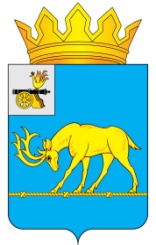 АДМИНИСТРАЦИЯ МУНИЦИПАЛЬНОГО ОБРАЗОВАНИЯ«ТЕМКИНСКИЙ РАЙОН» СМОЛЕНСКОЙ ОБЛАСТИРАСПОРЯЖЕНИЕот 13.01.2020 г.№  1 р                                                                                          с. ТемкиноО запрете купания граждан в р. Воря в районе деревни Кордюково Павловского сельского поселенияТемкинского района Смоленскойобласти в канун православного праздника Крещение Господне в  2020 году.       В связи с аномально теплой погодой, отсутствием ледяного покрова на реке Воря, в  целях предотвращения чрезвычайных ситуаций, связанных с гибелью людей на водных объектах в период православного праздника «Крещение Господне, решением», решением комиссии по предупреждению  и ликвидации  чрезвычайных ситуаций и обеспечению пожарной безопасности  при Администрации муниципального образования «Темкинский район» Смоленской области от 10 января 2020 года № 1 «О запрете купания граждан в реке Воря в районе деревни Кордюково  Павловского сельского Темкинского района в канун православного праздника Крещение Господне в  2020 году»:       1.   Запретить  купание граждан 18 и   в   реке Воря в районе д. Кордюково Павловского сельского  поселения Темкинского района Смоленской области.       2. Главе муниципального образования Павловского сельского поселения Темкинского района Смоленской области Филичкиной Е.С. установить  специальный знак о запрете купания.       3. Специалисту по делам ГО и ЧС   Барановской Г.А. организовать информирование населения по вопросам запрета купания в реке Воря вблизи д. Кордюково Павловского сельского  поселения Темкинского района Смоленской области.        4.    Опубликовать настоящее распоряжение в районной газете «Заря» и разместить на официальном сайте Администрации муниципального образования «Темкинский район» Смоленской области в информационно-телекоммуникационной сети «Интернет».         5.   Контроль за исполнением настоящего распоряжения оставляю за собой.Исполняющий обязанности  Главы муниципального образования«Темкинский  район» Смоленской области                                                     В.И. ВолковОтп. 1 экз. – в делоИсп. Барановская  Г.А.тел. 2-14-8913.01.2020 г.Визы:                А.М. Муравьев Разослать:          45 ПСЧ         Павлюченков Е.О.         редакция газеты «Заря»         (для опубликования)         Филичкина Е.С.         пункт полиции по          Темкинскому району 